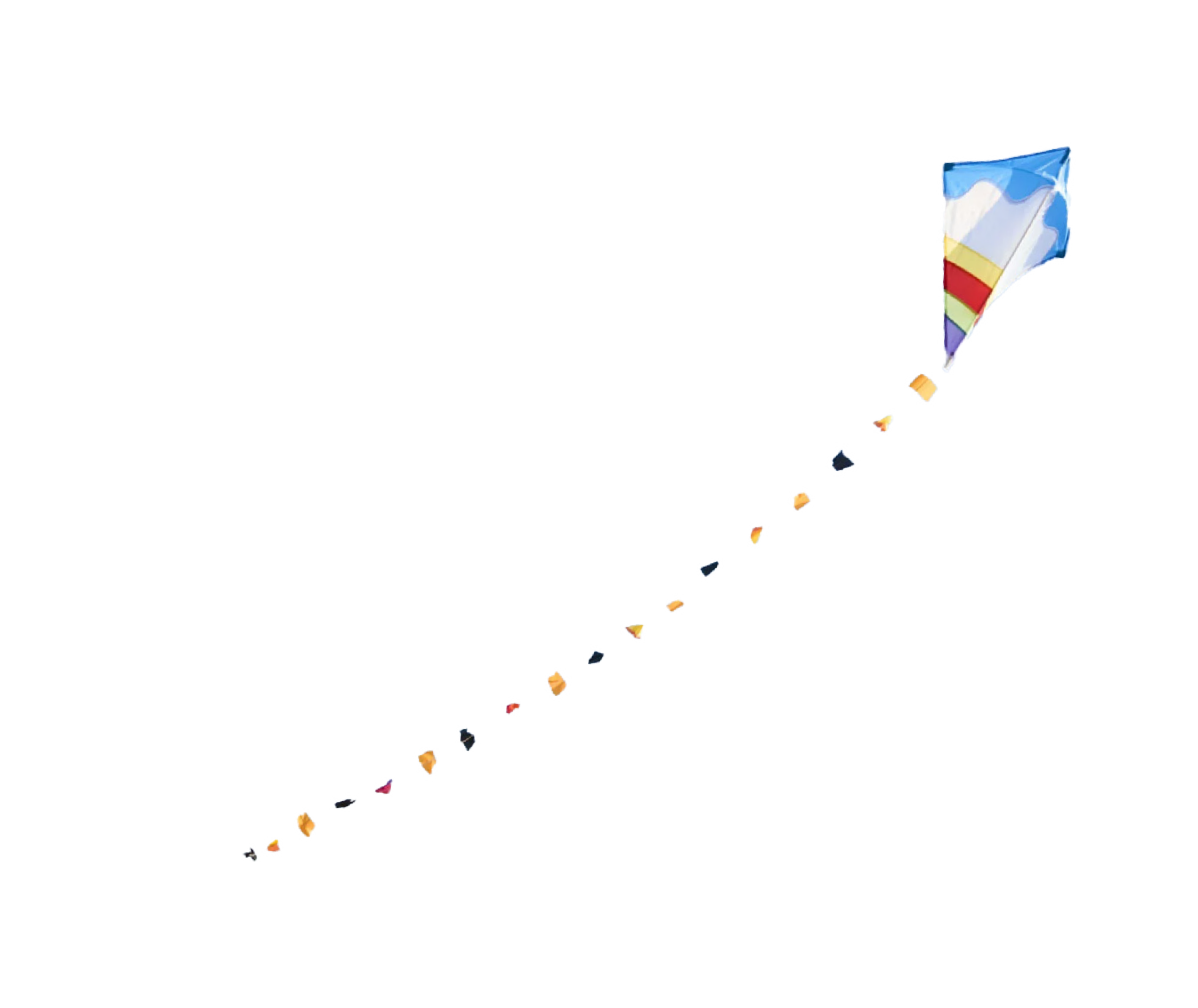 Sciences sociales et académies solidaires en Turquie / Türkiye’de Sosyal Bilimler ve Dayanışma AkademileriPROGRAMMELundi / Pazartesi27 juin / Haziran 2022Campus CondorcetCentre de colloques, auditorium 2509.30Ouverture / Açılış KonuşmasıMarc Aymes (CNRS/EHESS), Noémi Lévy Aksu (Hafıza Merkezi)10.00-11.15Collectifs en Turquie : Présentation, orientations et difficultésTürkiye’de Kolektifler : Genel bakış, yönelim ve zorluklarModération / Moderasyon - Élise Massicard (CNRS)11.15-11.30Pause-café / Kahve Arası11.30-12.30Collectifs en Turquie : suiteTürkiye’de Kolekfifler: Devam12.30-14.00Pause déjeuner / Öğle Yemeği14.00-15.45Violations des libertés universitaires en Turquie : « une université alternative » est-elle envisageable ?Türkiye’de Akademik Özgürlük İhlalleri: “Başka bir Akademi” Mümkün mü?Bilim, Sanat, Eğitim, Araştırma ve Dayanışma Derneği (BİRARADA) /Association pour la science, l’art, l’éducation, la recherche et la solidaritéEskişehir Okulu & Ankara Dayanışma Akademisi (ADA) / École d’Eskişehir & Académie solidaire d’Ankara (ADA)Modération / Moderasyon - Hans-Lukas Kieser (University of Newcastle,Australia)Sciences sociales et académies solidaires en Turquie / Türkiye’de Sosyal Bilimler ve Dayanışma Akademileri15.45-16.00Pause-café / Kahve Arası16.00-17:30Droits de l’homme : nouvelles approches, nouveaux champs İnsan Hakları: Yeni Yaklaşımlar ve Alanlarİnsan Hakları Okulu (İHO) / École des droits de l’hommeTürkiye İnsan Hakları Vakfı (TİHV) Akademi / Académie de la Fondationdes droits de l’homme de TurquieModération / Moderasyon - Camille Schmoll (EHESS)18h-20hCocktail / KokteylMardi / Salı28 juin / Haziran 2022MSH Paris Nord • Auditorium9.45Mots de bienvenue du Président de l’EHESS / EHESS Başkanı’ndan Hoş Geldiniz KonuşmasıChristophe Prochasson (EHESS)10:00-11:30Études de genre en Turquie : menaces et interventionsTürkiye’de Toplumsal Cinsiyet Çalışmaları: Tehdit ve MüdahalelerAramızda Toplumsal Cinsiyet Araştırmaları Derneği / Associationd’études de genre “Entre nous”Ankara Dayanışma Akademisi (ADA) & Eksişehir Okulu / Académie solidaire d’Ankara & École d’EskişehirModération / Moderasyon - Lucie Drechselová (EHESS)11.30-11.45Pause-café / Kahve ArasıSciences sociales et académies solidaires en Turquie / Türkiye’de Sosyal Bilimler ve Dayanışma Akademileri11.45-13.15Enseigner hors de l’université : défis et opportunités Üniversite Dışında Öğretim: Zorluk ve Fırsatlar-Kampüssüzler / Les Sans-campusKocaeli Dayanışma Akademisi (KODA) / Académie de solidarité deKocaeliYeni Yaşam Derneği / Association Nouvelle VieModération / Moderasyon - Arnaud Saint-Martin (CNRS)13.15-14.30Pause déjeuner / Öğle Yemeği14.30-16.00Diffusion des savoirs : outils digitaux et plateformes collaboratives Bilgiyi Paylaşmak: Çevrimiçi Araçlar ve Platformlarİzmir Dayanışma Akademisi (İDA) / Académie de solidarité d’İzmirKültürhane / Maison de la cultureModération / Moderasyon - Christian Jacob (CNRS / EHESS)16.00-16.15Pause-café / Kahve Arası16.15-18.00Discussion générale : Quel avenir pour les « Universitaires pour la paix » et les « Académies de solidarité » ? Nouvelles formes de solidarité, intégration dans la société civile et les réseaux universitairesGenel Tartışma: “Barış için Akademisyenler” ve “Dayanışma Akademileri”ni Nasıl Bir Gelecek Bekliyor? Dayanışmanın Yeni Biçimleri, Sivil Toplum ve Akademik Ağlarla BütünleşmeModération / Moderasyon - Aude Merlin (Université libre de Bruxelles)Sciences sociales et académies solidaires en Turquie / Türkiye’de Sosyal Bilimler ve Dayanışma AkademileriCOLLECTIFS PARTICIPANTS ET REPRÉSENTANT·E·S / KATILAN KOLEKTIFLER VE TEMSILCILERIAnkara Dayanışma Akademisi (ADA) / Académie solidaire d’AnkaraYasemin Özgün Nuray TürkmenAramızda Toplumsal Cinsiyet Araştırmaları Derneği / Association d’études de genre “Entre nous”Burcu Yılmazİnci Solak Akman Esengül AyyıldızBilim, Sanat, Eğitim, Araştırma ve Dayanışma Derneği (BİRARADA)/ Association pour la science, l’art, l’éducation, la recherche et lasolidaritéFiliz ArıözZelal Fahrioğlu Ferda Fahrioğlu AkınMeral Gürbüz Hatice Yeşildal Duygu AbbasoğluEskişehir Okulu / École d’EskişehirDidem Dayı TirekKampüssüzler / Les Sans-campusKocaeli Dayanışma Akademisi (KODA) / Académie de solidarité de KocaeliAynur Özuğurluİzel Gözde Meydan Korkmaz Ömer Furkan ÖzdemirSciences sociales et académies solidaires en Turquie / Türkiye’de Sosyal Bilimler ve Dayanışma Akademileriİnsan Hakları Okulu (İHO) / École des droits de l’hommeElçin Aktoprak Dinçer Demirkent Canberk Gürerİzmir Dayanışma Akademisi (İDA) / Académie de solidarité d’İzmirÖzer YersürenAhmet Aydın Arı Doğan Emrah ZıramanUlaş BayraktarKültürhane / Maison de la cultureTürkiye İnsan Hakları Vakfı (TİHV) Akademi / Académie de la Fondation des droits de l’homme de TurquieLülüfer Körükmez KayaZeynep ÖzenYeni Yaşam Derneği / Association Nouvelle VieZeynep Turkut Ömer Yıldırım Mikail Bülbül